Publicado en Cádiz el 13/05/2024 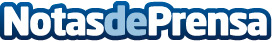 Marta Escalante (Hola cuore) se convierte en la nueva imagen de campaña de las zapaterías CatchalotCatchalot cuenta con una nueva alidada para su campaña de primavera-verano 2024. Se trata de la creadora de contenido Marta Escalante que, junto a su pareja y modelo Jábel Balbuena, han elaborado una colaboración con la reconocida empresa de calzado multimarcaDatos de contacto:Daniel Miguélez MartínezCatchalot/Departamento de Ecommerce y Marketing625623523Nota de prensa publicada en: https://www.notasdeprensa.es/marta-escalante-hola-cuore-se-convierte-en-la Categorias: Nacional Moda Marketing Industria Téxtil http://www.notasdeprensa.es